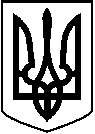  ЛЕТИЧІВСЬКА СЕЛИЩНА РАДА ХМЕЛЬНИЦЬКИЙ РАЙОН ХМЕЛЬНИЦЬКОЇ ОБЛАСТІВИКОНАВЧИЙ КОМІТЕТ   Р І Ш Е Н Н Я  18.11.2021  р.                                  Летичів                                               № 180Про затвердження Протоколу №5від 25.10.2021 ГФ З ОГП«Вовк» при Летичівській селищній радіКеруючись ст. 38, 40, 51, 52, 53, 59  Закону України «Про місцеве самоврядування в Україні», відповідно до Закону України «Про участь громадян в охороні громадського порядку і державного кордону», з метою забезпечення публічної безпеки і порядку, охорони прав і свобод людини, інтересів суспільства і держави протидії злочиності, а також розглянувши лист-звернення голови ГФ З ОГП «Вовк» при Летичівській селищній раді, виконком селищної радиВ И Р І Ш И В :1.Затвердити Протокол №5 від 25.10.2021 громадського формування з охорони громадського порядку «Вовк» при Летичівській селищній раді (додається).2. Контроль за виконанням цього рішення покласти на  керуючу справами виконавчого комітету Антоніну САВРАНСЬКУ. Селищний голова                                              Ігор ТИСЯЧНИЙ 